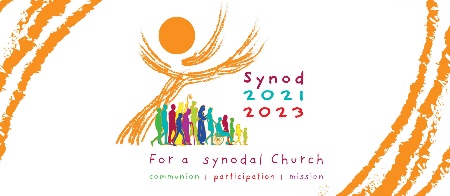 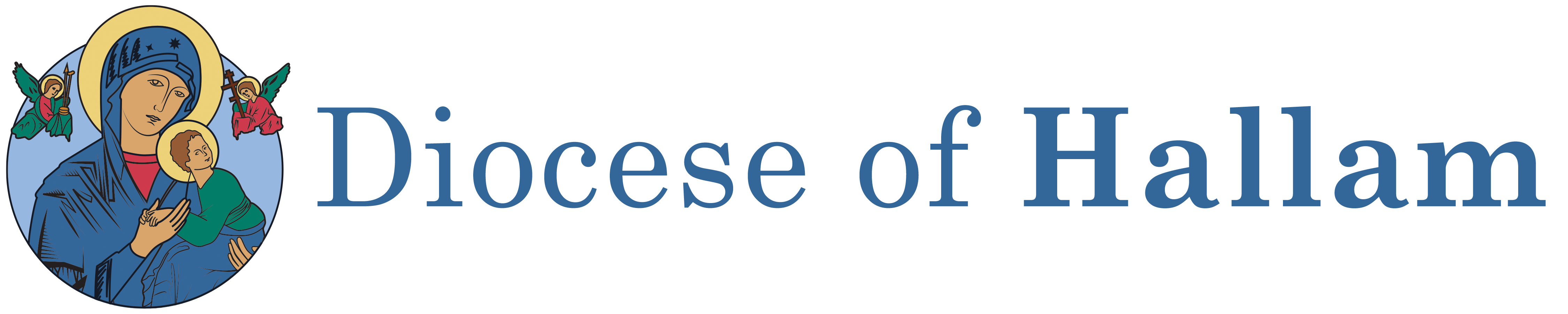 Session Recording SheetContext Context Activity TypeDate of ActivityLocationStaff / Volunteers Present 
(please include full names and roles)Children / Young People Present (please include full names)Session RecordingSession RecordingRecordingRecordingIncidents of significance including concernsIncidents of significance including concernsResponse / Action TakenResponse / Action TakenRecording AuthorRecording AuthorCompleted byRoleSignatureDate Form Completed